MATERNITY PERFORMANCE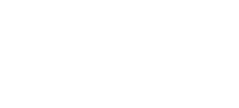 APPRAISAL (Registered nurse)PurposeThis annual appraisal aims to ensure that we are working together to support you achieve your professional development objectives informed by the goals of the organization.Your Success and Development Plan can also record and signal intentions for continuing education.We want to acknowledge your contribution to achieving a high quality service for women and their babies and how we can work with you to assist you to achieve job satisfaction as a valued member of our team. ProcessStep 1Please review your Objectives from last year: noting those you have achieved and those you plan to take forward. Consider objectives for the coming year that you can then discuss at your review. When completing your Professional Development Plan, consider your PDRP status, objectives and / or competencies you may want to achieve, regardless of current work setting.Record your performance appraisal self-assessment one week prior to your meeting: After your conversation to discuss your achievements and objectives, it will be saved to your file on MAX. You can copy or print for your portfolio.AccountabilitiesThinking about the past 12 months, tell me about a couple of aspects of your role which, on reflection, you view as making progress and if there is anything you require from myself or other colleagues to continue to make progress?Thinking about the past 12 months, tell me about a couple of aspects of your role which, on reflection, you view as limited or no progress has occurred and if there is anything you require from myself or other colleagues to bring about change?Role SatisfactionWhat about your role do you derive satisfaction from?PrioritiesLooking ahead over the next 12 to 18 months, where will you place your energy and focus?Health and WellbeingTell me about your plans to promote your health and wellbeing and if there is anything I can do to support you?Personal and Professional DevelopmentIn the next 12 to 18 months what professional and/or personal development opportunities are you interested in pursuing?In the last 12 months, discuss a personal or professional highlight you have experienced, and what this has meant to you?Any Other CommentsLine Manager CommentsSigned By_______________________________________________	Date: _______________________________________________	Date: Name: 	Name:Position:Manager:Date:Time:Yearly CompulsoryCourse20_ _20_ _20_ _Yearly CompulsoryEmergency Skills Day (maternal and newborn resus plus maternity emergencies)*/            //            //            /Yearly CompulsoryCore Competency Day Includes:Breastfeeding (BFHI = 21 hrs over 5 years) Fire & Emergency Procedures /            //            //            /Yearly CompulsoryCore Competency Day Includes:Breastfeeding (BFHI = 21 hrs over 5 years) Fire & Emergency Procedures No of hrs: No of hrs: No of hrs: Yearly CompulsoryCore Competency Day Includes:Breastfeeding (BFHI = 21 hrs over 5 years) Fire & Emergency Procedures 1 hour1 hour1 hourYearly CompulsoryYearly CompulsoryOnce Only CompulsoryCourseLast CompletedOnce Only CompulsoryCourseLast CompletedYear dueDate BookedCompletedOnce Only CompulsoryFamily Violence (Child Protection and Partner Abuse Intervention)Once Only CompulsoryMedication and Fluid Management (HealthLearn)(“IV” certificate)Once Only CompulsoryOnce Only CompulsoryOnce Only CompulsoryContinuing  EducationCourse/WorkshopDate CompletedHoursHoursHoursContinuing  EducationCourse/WorkshopDate Completed20_ _20_ _20_ _Continuing  Education          /          /Continuing  Education         /          /Continuing  Education         /          /Continuing  Education         /          /Continuing  Education         /          /Continuing  Education         /          /Continuing  Education         /          /Continuing  Education         /          /Continuing  EducationTotal hoursTotal hours